South KoreaSouth KoreaSouth KoreaFebruary 2029February 2029February 2029February 2029SundayMondayTuesdayWednesdayThursdayFridaySaturday1234567891011121314151617Korean New Year1819202122232425262728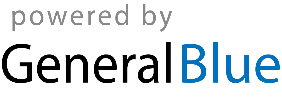 